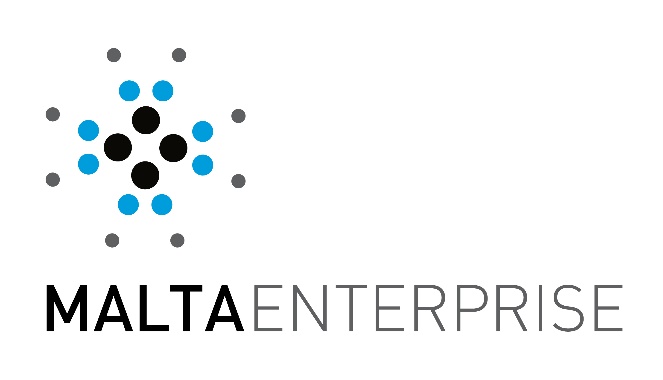 FEASIBILITY STUDY Project title:  		Official Name: 		Registered as:		 Date of Registration:	Registration Number: 	Approval Reference: 	Details of contact person:Name		Address		, Phone		E-mail		Table of ContentsExecutive SummaryWhat is the business opportunity you have identified?Put the reader in the picture, what was the trigger that led you to believe there was an opportunity which you can take advantage of? Was it something you have been working on for a long period of time? Was it a Eureka moment? Tell us more…. List the tasks/processes you will follow to commercialise your product/service?  Provide a status of each deliverable.Stop and think… What are the various steps you need to go through, break them down and make an exhaustive list, even if a task seems trivial, it is important that you list it, next indicate the status, is it a job that is ready, in progress, needs to be planned out and executed? You might want to come back and revise this list several times throughout the process…You can click on the plus sign at the end of each row to add more rows.What is the knowledge that you need to execute the proposal you mention above? Please list these in the table below:In order to execute your project you require manpower, and knowhow. Please list below the expertise that you hold, and is within your immediate team. List in the separate columns the expertise which you need to source.Knowledge Chart		Describe your target audienceVisualise who might be the consumer to your product service, what is his age, lifestyle, current income, present status in society, culture, purchasing power. Take the opportunity to meet up and discuss your product with the target audience, obtain their feedback whenever possible. Ask questions like: How would your target audience relate to your product, what benefits do you foresee this product will bring to their life? What are they willing to pay for it?Note: Be careful to distinguish between customers and stakeholders.  Remember who pays for your product or service is your customer.  There might be stakeholders involved in the process to make the transition between your business and the customer but while these may be fundamental for the business activity, they are not you customers.  If your business model requires the engagement of stakeholders, you should start considering strategies on how to engage them and what this will cost.What is the estimated size of the immediately available market?You can never possibly reach a whole population. The answer is segmentation. A population can be broken down by age, gender, geographical location, purchasing power …Comparison with CompetitionPresent a list of features relevant to your product / service. List these in the table under the features column. Next indicate who your competitors are (mention their registered name) and jot down the details in the respective fields. Notes: 	(1) 	A common mistake made by entrepreneurs is to believe that they do not have any real competition.  It is important to consider your offering from the customers’ perspective.	(2)	This section provide you with the option to list three ways to compare features with competition.  You can add more by clicking the plus sign on the right hand side of the table.List the costs till 1st sale. At what rate are you burning cash? This investment is money that is being spent without seeing any return, this will create a hole in your pocket, until you actually start generating some profit….The deeper the hole the harder it is to breakeven. Remember to set aside a minimum of 10% as a contingency expense for unplanned expenses. What are your operational running costs?  Assume a full year of operation – 12 months following the setting up period)List in a table the operating expenses forecasted throughout a typical yearWhat are your forecasted Production and Sales figures?What is your production capacity, what is the appetite in the market for your product? Make sure you strike a balance between what your production will be and how much you will sell. Over or Under production will result in lost profits. Note: If you are providing a service, then you can calculate your annual production on the basis of billable hours.  If you are working full time, then your capacity as one person would be 40hrs x 52 weeks, assuming 20 billable hours per week then your sales per year would be 20hrs x 52 weeks.SUMMARYGo No Go Decision - Is the project feasible to implement?How long will it take you to recover your investment – payback period? Do you still want to pursue this project? TASKSStatusKnowledge that is presently available in the immediate teamKnowledge not available but has been identified as accessible in the market Knowledge that we need but do not know where to source it. Total Population sizeTotal Available Market (TAM)Serviceable Available Market (SAM)Serviceable Operational Market (SOM)FeatureCompetitor 1Competitor 2Competitor 3Own ProductPriceEstimate the time you need to take your product or service to MarketDescribe cost that will be incurred prior to selling any product/service CostTotal of Costs Listed AboveContingency Expenses (you should consider at least at 10% contingency) Total Cost up to first Sale (Including Contingency)  Operating ExpensesYear 1Total Operating Costs 1 YearProduction Capacity Sales per Year  (Sales per year cannot exceed production capacity)Price Sold at  (unit Price)Total Sales (Multiple Sales per Year by Unit Price)Total SalesTotal Operating Costs Annual Profits (Total Sales - Total Operating Costs)Total Cost up to first Sale (Including Contingency)  Number of years to recover initial investment (Divide Total Cost up to first Sale by Annual Profits)